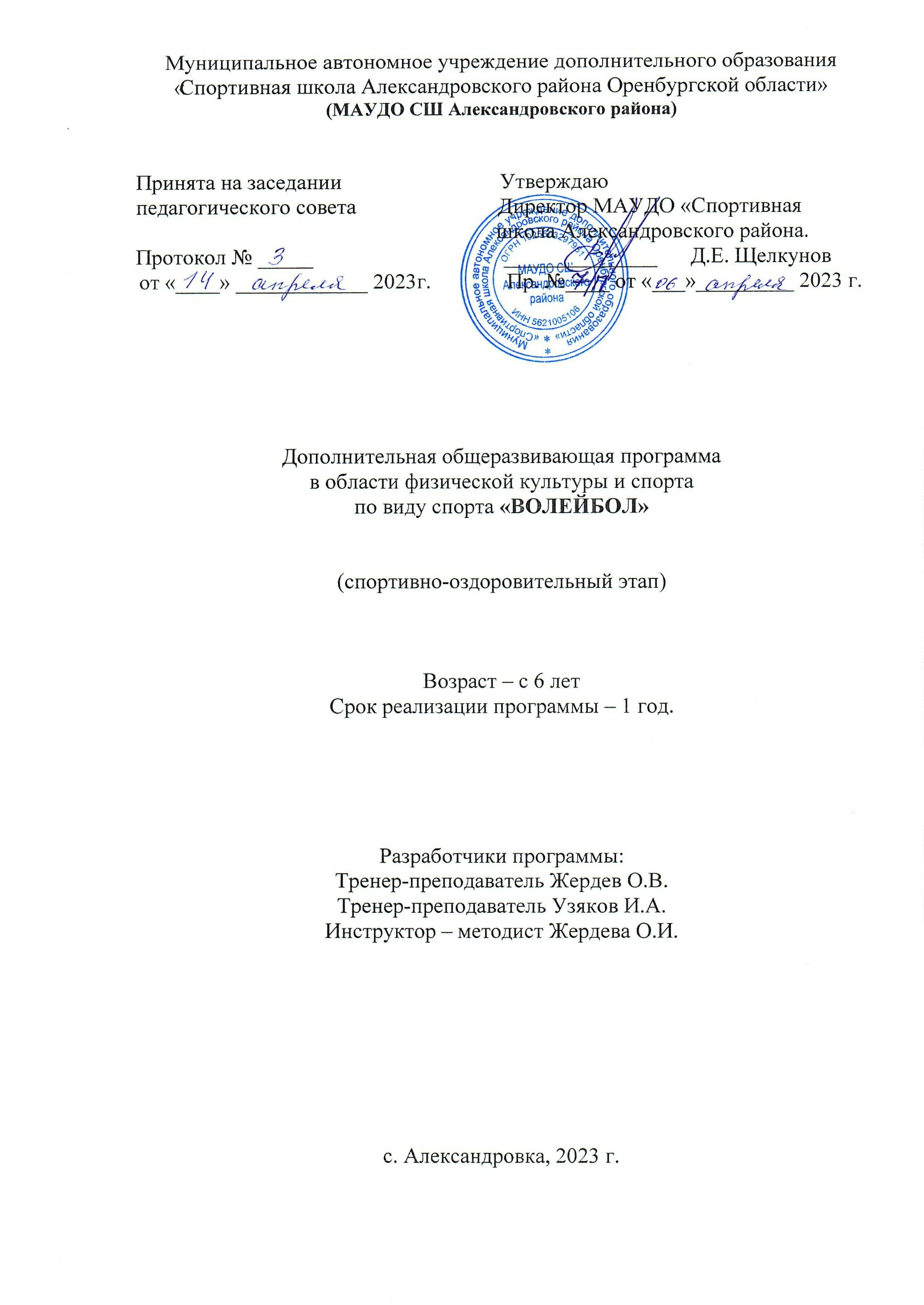 СОДЕРЖАНИЕ1. ПОЯСНИТЕЛЬНАЯ ЗАПИСКА.Дополнительная общеобразовательная общеразвивающая программа физкультурно-спортивной направленности по виду спорта «волейбол»  разработана на основании:Федерального закона от 29.12.2012 г. № 273-ФЗ «Об образовании вРоссийской Федерации»;Федерального закона от 04.12.2007 № 329-ФЗ «О физической культуре и спорте в Российской Федерации»;Приказа Министерства просвещения РФ от 27.07.2022 № 629                             «Об утверждении Порядка организации и осуществления образовательной деятельности по дополнительным общеобразовательным программам». Цель Программы - формирование физической культуры личности в процессе всестороннего развития физических качеств воспитанников Учреждения, овладение техникой и тактикой игры в волейбол и ее основными правилами.Основными задачами Программы являются:Обучающие:формирование необходимых теоретических знаний;обучение технике и тактике игры;обучение приемам и методам контроля физической нагрузки при самостоятельных занятиях;обучение правилам игры в волейбол.Воспитательные:воспитание моральных и волевых качеств;выработка организаторских навыков и умения действовать в коллективе, воспитание ответственности, дисциплинированности, взаимопомощи;формирование потребности к ведению здорового образа жизни, укреплению здоровья.Развивающие:развитие физических способностей (силовых, скоростных, скоростно-силовых, координационных, выносливости, гибкости);повышение технической и тактической подготовленности в данном виде спорта;Тип программы: физкультурно-оздоровительная, направлена на развитие основных двигательных качеств, развитие морфофункциональных способностей организма и формирование базовых знаний по виду спорта «Волейбол». Данная программа рассчитана на 1 год обучения по 2 часа, 3 раза в неделю, форма обучения очная. Целевая аудитория - дети от 6 лет.Настоящая Программа может подлежать корректировке.НОРМАТИВНАЯ ЧАСТЬВ спортивно-оздоровительные группы Учреждения (далее - СОГ) зачисляются дети, желающие заниматься видом спорта «волейбол», независимо от их одаренности, способности, уровня физического развития и подготовленности, не имеющие медицинских противопоказаний. На данном этапе юные волейболисты изучают подвижные игры, осваивают процесс игры в соответствии с правилами выбранного вида спорта, изучают основы техники волейбола, элементы тактики малых групп, правила игры в волейбол, узнают о гигиеническом обеспечении тренировочного процесса. Дети учатся тренироваться,  учатся играть и получать радость от игры и общения.Минимальный возраст для зачисления в СОГ – 6 лет.Спортивно-оздоровительные группы формируют как из вновь зачисляемых в Учреждение, так и из обучающихся в нем, но не имеющих по каким-либо причинам возможность продолжать занятия на других этапах спортивной подготовки и желающих заниматься волейболом.      Зачисление детей в Учреждение, осуществляется по письменному заявлению на имя директора Учреждения одного из родителей (законного представителя) лица, не достигшего 14-летнего возраста или по письменному заявлению лица, достигшего 14-летнего возраста с письменного согласия одного из родителей (законного представителя) при наличии заключения врача о допуске к тренировочным занятиям.Зачисление в группы производится по приказу директора Учреждения.2.1 Продолжительность спортивно-оздоровительного этапа, возраст зачисления и наполняемость группТаблица 12.2 Соотношение объемов тренировочного процессана спортивно-оздоровительном этапеЦентральным компонентом подготовки волейболиста является тренировочное занятие. В  структуре  тренировочного	занятия принято выделять:	теоретическую,	физическую, техническую, тактическую, психологическую подготовку. В рамках каждого из этих направлений       решаются еще более конкретные задачи.На спортивно-оздоровительном этапе во всех периодах тренировочного процесса большое внимание уделяется общей физической подготовке, игровому методу разучивания, закреплению и совершенствованию изучаемого материала. Нагрузки следует строго дозировать в зависимости от возрастных особенностей ребят, от состояния их здоровья и от уровня накопленных умений.Нормативы максимального объема тренировочной нагрузкиТаблица 2Примечание к таблице:В спортивно-оздоровительных группах с целью большего охвата занимающихся, максимальный объем тренировочной нагрузки на группу в неделю может быть снижен, но не более чем на 10% от годового объема и не более чем на 2 часа в неделю с возможностью увеличения в каникулярный период, но не более чем на 25%  от годового тренировочного объема.Соотношение объемов тренировочного процессана спортивно-оздоровительном этапеТаблица 3 Соревновательная деятельностьна спортивно-оздоровительном этапеНа спортивно-оздоровительном этапе система спортивных соревнований представляет собой ряд официальных и неофициальных соревнований, включенных в единую систему подготовки волейболиста. Достижение высокого результата в соревнованиях, выступает как цель, которая придает единую направленность всей системе, всем компонентам подготовки.  Наряду с этим другие (менее значительные) соревнования выполняют важную подготовительную функцию, поскольку участие волейболиста в соревнованиях является мощным фактором совершенствования специфических физических качеств, технической, тактической и психической подготовленности.Подчеркивая ведущую роль системы соревнований в подготовке волейболистов, необходимо учитывать, что взятая отдельно она не может рассматриваться как самостоятельная система, способная обеспечить полноценную подготовленность волейболиста.Требования к участию в спортивных соревнованиях:соответствие возраста и пола положению (регламенту) об официальных спортивных соревнованиях и правилам вида спорта «волейбол»;соответствие уровня спортивной квалификации положению (регламенту) об официальных спортивных соревнованиях согласно Единой всероссийской спортивной классификации и правилам вида спорта «волейбол»;прохождение предварительного соревновательного отбора;наличие соответствующего медицинского заключения о допуске к участию в спортивных соревнованиях;соблюдение общероссийских антидопинговых правил и антидопинговых правил, утвержденных международными антидопинговыми организациями.	Лица, зачисленные на этап, могут участвовать в спортивных соревнованиях в соответствии с планом спортивных мероприятий Учреждения и положениями (регламентами) о спортивных соревнованиях и спортивных мероприятиях.Документом, подтверждающим участие в соревнованиях, является официальный протокол соревнований, заверенный печатью организаторов и (или) размещенный на официальном сайте общероссийской спортивной федерации по виду спорта (его регионального, местного отделения) или уполномоченного соответствующим органом местного самоуправления и исполнительной власти субъекта Российской Федерации в сфере физической культуры и спорта, а также заявочный лист заверенный печатью организаторов. Режим тренировочной работы и основные формы тренировочных занятийУчебный план программы рассчитан на 52 недели - 42 недели непосредственно в условиях учреждения и дополнительные 10 недель по индивидуальному заданию тренера–преподавателя и самостоятельная работа обучающихся.  На спортивно-оздоровительном этапе по виду спорта «волейбол» занятия проводятся 3 раза в неделю. Продолжительность одного занятия не должна превышать 2 астрономических часов, один час (60 мин).Расписание тренировочных занятий утверждается приказом директора Учреждения на календарный год, спортивный сезон.При составлении расписания тренировочных занятий необходимо также учитывать особенности режима рабочего времени и времени отдыха тренерского состава.  В расписании тренировочных занятий указывается еженедельный график проведения занятий. Расписание размещается на информационном стенде и (или) на официальном сайте Учреждения в информационно-телекоммуникационной сети «Интернет».Основными формами осуществления тренировочных занятий на спортивно - оздоровительном этапе являются:групповые и индивидуальные тренировочные и теоретические занятия;участие в спортивных соревнованиях и мероприятиях;восстановительные мероприятия;тестирование и контроль.Тренировочные занятия по виду спорта «волейбол», а также проведение спортивных мероприятий осуществляется на основе обязательного соблюдения необходимых мер безопасности в целях сохранения здоровья волейболистов.К тренировочным занятиям допускаются учащиеся, прошедшие инструктаж по технике безопасности и не имеющие противопоказаний по состоянию здоровья.Во время проведения тренировочного процесса и соревнований необходимо строго соблюдать технику безопасности. Основную часть тренировки можно выполнять только после полноценной разминки, чтобы избежать травм и повреждений. Тренер-преподаватель обязан проверить техническое состояние места проведения занятия, используемого оборудования и инвентаря до и после окончания тренировки. Тренеры-преподаватели и воспитанники должны знать методы профилактики травматизма и иметь навыки оказания первой медицинской помощи.2.5 Медицинские, возрастные, психофизические требования к лицам, занимающимся  на спортивно-оздоровительном этапеМедицинские требованияЛица, желающие заниматься на спортивно-оздоровительном этапе, могут быть зачислены в Учреждение, только при наличии медицинского заключения о допуске к тренировочным занятиям.В медицинское обеспечение лиц, занимающихся на этапе в Учреждении, входит:-дополнительные медицинские осмотры перед участием в спортивных соревнованиях, после болезни или травмы;-санитарно-гигиенический контроль за режимом дня, местами проведения тренировочных занятий, спортивных соревнований, одеждой, обувью.Возрастные требованияС учетом специфики вида спорта «волейбол», комплектование групп осуществляется в соответствии с гендерными и возрастными особенностями развития.Тренеру-преподавателю необходимо понимать, что у каждой возрастной группы детей своя специфическая психология, особый род взаимоотношений с партнерами, особенности протекания физиологических и биохимических процессов.Возраст от 6 лет.Увеличивается мышечная сила рук и ног, но слабы глубокие мышцы спины, большая гибкость позвоночника. И в этом возрасте процессы возбуждения продолжают преобладать над торможением. Длина тела увеличивается, что сопровождается более интенсивным нарастанием длины сосудов – на этом фоне наблюдается даже понижение кровяного давления. С 12 лет в организме происходят такие бурные процессы, что и внешнее их проявление, а также воздействие на психику весьма велико. Идёт интенсивный рост на всех уровнях, повышается обмен веществ, усиливается энергообмен, резко повышается деятельность и эффективность желез внутренней секреции, выраженное развитие приобретают вторичные половые признаки. Идёт интенсивная мускулизация, особенно под влиянием физических упражнений и спортивных тренировок. Заметно увеличивается сердце, значительно опережая сосуды, что приводит к выраженному повышению давления, получившему название «юношеская гипертония». На фоне активизации подкорковой зоны наблюдается ослабление тонуса коры, что приводит к нарастанию общего возбуждения и ослаблению всех видов внутреннего торможения.В процессе развития опорно-двигательного аппарата изменяются двигательные качества мышц: гибкость, быстрота, сила, ловкость и выносливость. Их развитие также происходит неравномерно. Постепенно в процессе роста и развития формируются различные двигательные навыки. Двигательная деятельность детей формируется по механизму временных связей. Важную роль в формировании этих связей играет взаимодействие двигательного анализатора с другими анализаторами (зрительный, тактильный, вестибулярный). Общее формирование всех координационных механизмов заканчивается в подростковом возрасте, а к 18 годам они полностью соответствуют уровню взрослого человека.Психофизические требованияПри подготовке юных волейболистов важным аспектом является психофизическая подготовка. Программой устанавливается комплекс действий и приемов, осуществляемых в условиях тренировок и соревнований, которые связаны со значительными психическими и физическими напряжениями, формирующие основные психологические качества:уверенность в своих действиях, четкое представление о своих возможностях и способность предельно мобилизовать их в условиях соревновательной борьбы, развитая способность к проявлению волевых качеств;- устойчивость к стрессовым ситуациям тренировочной и соревновательной деятельности;-  степень совершенства кинестетических, визуальных и других сенсорных восприятий различных параметров двигательных действий и окружающей среды, способность к психической регуляции движений, обеспечению эффективной мышечной координации;- развитие наглядно-образной памяти, наглядно-образного мышления, распределения внимания, способность воспринимать, организовывать и перерабатывать информацию в условиях дефицита времени.ПРОГРАММНЫЙ МАТЕРИАЛ.Контрольные упражнения (испытания)Для оценки и развития разносторонней физической подготовки юных волейболистов проводится прием  контрольно-переводных нормативов.Контрольные испытания:наблюдения за занимающимися в процессе учебно-тренировочных занятий;проверку выполнения отдельных приемов техники игры;выполнение установленных контрольных нормативов;систематический анализ игровой деятельности.Обучающиеся, сдавшие контрольные упражнения (тесты) по ОФП И СФП могут рекомендоваться к переводу в группы спортивной подготовки.Обучающиеся, не сдавшие контрольные упражнения (тесты) остаются в общеразвивающей спортивно-оздоровительной группе.Теоретичекая подготовка. История развития волейболаИстория развития и зарождение волейбола в СССР. Становление волейбола как вида спорта. Обзор основных этапов развития его в довоенный период. Выступления советских волейболистов на международных соревнованиях. Характеристика сильнейших национальных команд.Правила игры и методика судейства соревнованийЭволюция правил игры по волейболу. Действующие правила игры. Перспективы дальнейшего развития правил. Влияние правил игры на ее развитие. Упрощенные правила игры. Методика судейства соревнований. Терминология и жестикуляция. Обязанности членов судейской бригады. Ведение документации соревнований. Роль судьи как воспитателя. Значение квалифицированного судейства.Техника и тактика игры в волейболТехника игры, ее характеристика. Особенности современной техники волейбола, тенденции ее дальнейшего развития. Классификация технических приемов. Терминология. Техника нападения, техника защиты. Взаимосвязь развития техники нападения и защиты.Цель и задачи тактической подготовкиЗависимость тактической подготовки от других видов подготовки. Участие в соревнованиях – необходимое условие проверки тактической подготовки игроков и команды. Особенности тактической подготовки с начинающими.Единая Всероссийская спортивная классификацияЗначение классификации и этапы её развития. Научные основы классификации. Обоснование разрядных требований и контрольных упражнений. Разрядные требования в волейболе для присвоения спортивных разрядов. Присуждение судейской категории.Физическая подготовкаЗадачи физической подготовки. Значение физической подготовки волейболистов в связи с особенностями современной игры.Интегральная подготовкаДвусторонние игрыТоварищеские игрыУстановка на игру в разборОбщая физическая подготовка(ОФП).Современный волейбол предъявляет высокие требования к двигательным способностям и функциональным возможностям юного волейболиста. Для этого необходимо всестороннее развитие физических качеств. Физическую подготовку подразделяют на общую и специальную.Цель: Гармоничное развитие всех органов и систем, повышение работоспособности, а так же создание основы для развития базовых умений и навыков.Задачи ОФП:Повышение уровня функциональных возможностей организма спортсмена, путем развития работоспособности применительно к широкому кругу упражнений.Стимулировать развитие выносливости, силовых, скоростно-силовых, координационных возможностей.Систематически обогащать фонд двигательных навыков и умений.Средства ОФП делятся на 2 группы: косвенного и прямого влияния. Косвенные – кроссы, плавание и т.д. Прямые – упражнения направлены на повышение физической подготовленности и должны быть схожи по координации и характеру с действиями в волейболе. В состав ОФП входят строевые упражнения и команды для управления группой; упражнения из гимнастики, легкой атлетики, акробатики, подвижные и спортивные игры.Средствами общей физической подготовки являются обшеразвивающие упражнения, направленные на развитие всех качеств в процессе ходьбы, бега, прыжков, метаний, а также упражнения на различных снарядах, тренажерах, занятия другими видами спорта. Общая физическая подготовка. Основной задачей ОФП является повышение работоспособности организма в целом.Предполагаемый результат:Развитие у юных волейболистов основных физических качеств;Повышение психологической подготовленности;Укрепление опорно-двигательного аппарата.Многие упражнения можно выполнять без специального оборудования мест занятий, используя гимнастические снаряды, различные отягощения, природные материалы и др.Основными средствами ОФП волейболистов являются широкий круг общеразвивающих упражнений из других видов спорта: кроссовый бег и другие разновидности бега, упражнения с отягощениями, гимнастические упражнения и акробатика, спортивные и подвижные игры, плавание и др. Выбор этих средств неслучаен. Эти упражнения тотальны по своему воздействию, заставляют активно работать все органы и системы, что укрепляет всю мускулатуру, сердечно - сосудистую систему, улучшает возможности органов дыхания, повышает общий обмен веществ в организме. Общая физическая подготовка проводится на 1–м этапе подготовительного периода, в небольших объемах — на специально- подготовительном этапе и как средство активного отдыха на пред соревновательном этапе и в соревновательном периоде.Гимнастические упражнения подразделяются на три группы: первая – для мышц рук и плечевого пояса, вторая – для мышц туловища и шеи, третья – для мышц ног и таза.Упражнения выполняются без предметов и с предметами (набивные мячи, гимнастические палки, гантели, резиновые амортизаторы, скакалки); на гимнастических снарядах (гимнастическая стенка и скамейка, перекладина, канат); прыжки в высоту с прямого разбега (с мостика) через планку (веревочку).Акробатические упражнения включают группировки и перекаты в различных положениях, стойка на лопатках, стойка на голове и руках, кувырки вперед и назад; соединение нескольких акробатических упражнений в несложные комбинации.Легкоатлетические упражнения. Сюда входят упражнения в беге, прыжках и метаниях.Бег: 20, 30, 60 м, повторный бег – два-три отрезка по 20-30 м.  Эстафетный бег с этапами до 40 м. Бег с горизонтальными и вертикальными препятствиями (учебные барьеры, набивные мячи, условные окопы, количество препятствий от 4 до 10). Бег или кросс 500-1000 м.Прыжки: через планку с прямого разбега; в высоту с разбега; в длину с места; тройной прыжок с места; в длину с разбега.Метания: малого мяча с места в стенку или щит на дальность отскока, на дальность; метание гранаты (250-700 г) с места и с разбега;Спортивные и подвижные игры. Подвижные игры: «Гонка мячей», «Салки» («Пятнашки»), «Невод»,   «Метко в цель», «Подвижная цель», «Эстафета с бегом»,«Эстафета с прыжками», «Мяч среднему», «Охотники», «Перестрелка», «Перетягивание через черту», «Вызывай смену», «Эстафета волейболистов», «Эстафета баскетболистов»,«Эстафета с прыжками чехардой», «Встречная эстафета с мячом», «Ловцы», «Борьба за мяч», «Мяч ловцу», «Перетягивание», «Катающаяся мишень». Упражнения для овладения навыками быстрых ответных действий. По сигналу (преимущественно зрительному) бег на 5, 10, 15 м из исходных положений: стойка волейболиста (лицом, боком и спиной к стартовой линии), сидя, лежа лицом вверх и вниз в различных положениях по отношению к стартовой линии; то же, но перемещение приставными шагами.Общая сила. Ни одно физическое упражнение немыслимо без проявления силы. Сила мышц в значительной мере определяет быстроту движения и способствует проявлению выносливости и ловкости.Общая силовая подготовленность волейболистов характеризуется комплексным развитием силы мышц и мышечных групп. Она приобретается посредством выполнения разнообразных физических упражнений в процессе ОФП и является фундаментом для специальной силовой подготовки. Правильный подбор упражнений должен обеспечивать пропорциональное развитие всех участвующих в соревновательном движении мышц или мышечных групп. Характерная черта развития силы — возможность избирательного воздействия на отдельные мышечные группы. Применяя упражнения с отягощениями, необходимо учитывать уровень подготовленности спортсменов, их самочувствие в день тренировки, и нагрузка должна быть строго индивидуальна.Взрывная сила. Выполнение большинства технических приемов в волейболе (подачи, нападающие удары и др.) требует проявления взрывной силы. Поэтому, специальная силовая подготовка юного волейболиста должна быть направлена прежде всего на развитие скоростно-силовых способностей спортсменов.Эффект скоростно-силовой тренировки зависит от оптимального возбуждения ЦНС, количества мышечных волокон, принимающих импульсы; расхода энергии при растягивании — сокращении мышц. Поэтому интервалы отдыха между сериями упражнений должны быть такими, чтобы восстанавливалась работоспособность организма спортсменов.При развитии взрывной силы можно применять незначительные по весу отягощения, поскольку чрезмерное увлечение отягощениями сдерживает прирост специальной силовой подготовленности, т.к. в этом случае нагрузка переносится на неспецифические мышечные группы. Вес отягощения должен составлять 10-40% от веса.В специальной силовой тренировке должен применяться главным образом тот режим работы, который соответствует режиму функционирования мышц в игре, с тем, чтобы обеспечивать морфологические и биохимические адаптации (локально-направленное воздействие нагрузки). Упражнения должны выполняться с высокой скоростью сокращения мышц.Скоростно-силовые способности совершенствуются на базе общей силовой подготовленности.Наиболее приемлемыми для силовой подготовки являются:упражнения в преодолении собственного веса (приседания, подтягивания, прыжковые упражнения и др.);упражнения с партнером (приседания, перетягивания и др.);упражнения с отягощением (с гирями, штангой, гантелями и др.);основные и имитационные упражнения с небольшими отягощениями                 (в тренировочном жилете, с манжетами на кистях, бедрах и т.д.).Специальная физическая подготовка (СФП).СФП является средством специализированного развития физических качеств.Задачи ее более узки и более специфичны:Развитие взрывной силы мышц ног, плечевого пояса, туловища;быстроты перемещения и сложной реакции; скоростной, прыжковой, игровой выносливости; акробатической и прыжковой ловкости, гибкости.Совершенствование функциональных возможностей организма спортсменов.Повышение психологической подготовленности.Средствами являются:Подготовительные упражнения, направленные на развитие силы и быстроты сокращения мышц, которые участвуют в выполнении технических приемов, скорости, прыгучести, специальной ловкости, выносливости (скоростной, прыжковой, силовой, игровой), быстроты переключения от одних действий к другим.Упражнения, сходные с основным видом действия не только по характеру нервно-мышечных усилий, но и по структуре движения.Акробатические упражнения.Подвижные и спортивные игры.Предполагаемый результат:Подготовка обучающихся к соревнованиям различного уровня;Совершенствование технических приемов и развитие специальных физических качеств у юных волейболистов.Развитие силыУпражнения для развития силы: с резиновыми амортизаторами, набивным мячом, в парах, с гантелями, штангой для различных мышечных групп. Упражнения для развития скоростно-силовых качеств для защитника, нападающего, пасующего.Развитие быстроты.Упражнения для воспитания быстроты перемещений с элементами: легкой атлетики (бег, прыжки), баскетбола (ловля, ведение, передачи), акробатика (кувырки, перевороты), быстроты ответных действий, быстроты и ловкости, быстроты и ориентировкиРазвитие выносливостиУпражнения для развития специальной выносливости волейболиста: скоростная, прыжковая, силовая, игроваяРазвитие ловкостиУпражнения для воспитания ловкости волейболиста: для защитника – с элементами акробатики, с мячами; для нападающего – на подкидном мостике, с элементами акробатики, с теннисными мячами. Упражнения для развития внимания, периферического зрения, ориентировки, переключения вниманияРазвитие гибкостиРазвитие прыгучести. Упражнения для воспитания прыгучести, прыжковой ловкости, координации: со скакалками, с теннисными мячами на подкидном мостике, на гимнастической скамейкеТехническая и тактическая подготовкаЦель: Формирование и совершенствование соответствующих навыков.Выполнение необходимых приемов игры возможно лишь при условии совершенного владения их техникой. Специфической особенностью волейбола является то, что ни один прием нельзя выполнять изолированно, так как он связан с другими приемами, выполняемыми партнерами по команде, либо соперником.Техника игры в волейбол подразделяется на две части: техника игры в нападении и техника игры в защите. К технике нападения относятся: подача, передача, нападающий удар. К технике защиты – прием мяча и блокирование. Передвижения в волейболе, как в нападении, так и в защите, идентичны, но с некоторой спецификой, заключающейся в более низком или высоком положений стойки игрока.Техническая подготовка- Техника стоек, перемещений волейболиста в нападении (бег, ходьба, прыжки: толчком двумя с разбега, с места; толчком одной с разбега, с места).- Техника стоек, перемещений волейболиста в защите. Ходьба обычным шагом (бег), скрестным шагом (бег), приставным шагом (бег). Выпады: вперед, в сторону. Остановки: скачком, шагом.- Техника передачи двумя сверху, вперед (короткие, средние, длинные) на месте, после перемещения. Техника нижних подач: прямая, боковая, свечой, методика обучения технике нижних подач. Подача на точность.-Техника передачи двумя сверху над собой, назад (короткие, средние, длинные). Техника передачи в прыжке: двумя с поворотом, без поворота одной рукой.-Техника приема снизу двумя, одной (на месте, после перемещения). Техника приема сверху двумя руками после перемещения с падением: на спину, бедро-спину. Техника приема мяча с падением: кувырком (вперед, назад, в сторону), на руки-грудь.-Техника верхней прямой подачи: силовая, с планирующей траекторией полета мяча.-Техника прямого нападающего удара на силу.-Техника нападающего удара с переводом (кистью, с поворотом туловища).-Техника нападающего удара с имитацией передачи.-Нападающий удар тихий, после имитации сильного. -Техника блокирования: одиночное, групповое.Решение определенных тактических задач в игровых ситуациях предопределяется методикой подготовки. Здесь можно выделить основные методически взаимосвязанные задачи:Создание предпосылок для успешного обучения тактике игры. Развитие у игроков тактического мышления, быстроты сложных реакций, ориентировки на площадке, сообразительности, творческой инициативы и способности прогнозирования при решении различных двигательных задач.Обучение индивидуальным действиям и взаимодействиям с партнерами в нападении и защите, командным действиям, которые характеризуются расположением игроков на площадке и их функциями.Формирование умения наиболее эффективно использовать технические приемы и тактические навыки в зависимости от своих возможностей, особенности игры противника и внешних условий.Развитие способностей гибко и быстро переключаться с одних систем и вариантов командных действий в нападении и защите на другие.Необходимо отметить, что если две первые задачи в основном относятся к начальному этапу овладения тактикой, то последующие решаются на протяжении многолетнего этапа совершенствования.Средства тактической подготовки.Подготовительные упражнения, направленные на развитие быстроты реакции, ориентировки, скорости переключения с одних движений на другие, с одних действий на другие.Подвижные и спортивные игры, специальные эстафеты.Упражнения по тактике (индивидуальные, групповые и командные).Двусторонние игры (с заданиями).Контрольные игры и соревнования.Методы тактической подготовки.Методы, используемые в процессе тактической подготовки, аналогичны методам технической подготовки, но основываются на специфике тактики.               При показе обычно пользуются макетами, схемами. При изучении в упрощенных условиях сложные тактические действия делят на составные, применяют сигналы, ориентиры; усложняют условия с помощью специальных устройств (например, электротренажер при обучении тактике нападающего удара, блокирования, подач и т, д.).При закреплении изученных тактических действий применяет метод анализа действий (своих и противников). Для этого используют видеомагнитофоны, киносъемку, схемы, макеты. Специфичен для тактической подготовки метод моделирования действий противника (отдельных игроков и команды) и поиск оптимальных противодействий. Тактическая подготовка игрока-Обучение тактике нападающих ударов. Нападающий удар задней линии. СФП. Подбор упражнений для развития специальной силы.-Обучение индивидуальным тактическим действиям при приеме подач. Обучение приему мяча от сетки. Обучение индивидуальным тактическим действиям при приеме нападающих ударов. Развитие координации.-Обучение индивидуальным тактическим действиям блокирующего игрока. Упражнения для развития прыгучести.-Обучение отвлекающим действиям при нападающем ударе. Нападающий удар толчком одной ноги. Упражнения для развития гибкости. Обучение технико-тактическим действиям нападающего игрока (блок-аут). Упражнения для развития силы (гантели, эспандер). Обучение переключению внимания и переходу от действий защиты к действиям в атаке (и наоборот). Упражнения для развития быстроты перемещений.- Обучение групповым действиям в защите внутри линии и между линиями.- Применение элементов гимнастики и акробатики в тренировке юных волейболистов. Технико-тактические действия в защите при страховке игроком 6 зоны.- Применение элементов баскетбола в занятиях и тренировке юных волейболистов. Технико-тактические действия в защите для страховки крайним защитником, свободным от блока.- Обучение взаимодействиям нападающего и пасующего. Передача мяча одной рукой в прыжке.- Обучение групповым действиям в нападении через игрока передней линии. Изучение слабых нападающих ударов с имитацией сильных (обманные нападающие удары). Обучение групповым действиям в нападении через выходящего игрока задней линии. Подбор упражнений для развития взрывной силы.- Обучение командным действиям в нападении. Учебная игра с заданием.- Обучение командным действиям в защите. Учебная игра с заданием.Восстановительные мероприятия и медицинское обследованиеЦель: Диагностика физического состояния и уровня здоровья обучающихся.Определение состояния здоровья и уровня функционального состояния спортсменов для занятий волейболом осуществляется участковым терапевтом района по графику посещения учебно-тренировочных занятий.Контроль за состоянием здоровья осуществляется участковым терапевтом 2 раза в учебном году (сентябрь - апрель).Основные восстановительные средства:Душ – применять после каждого тренировочного занятия 5-10 минут.Ванны – за 30 минут до сна и сразу после тренировки (t 36-380 с добавлением «Хвойного экстракта»).Сауна, парная баня – применять накануне «дня отдыха».Плавание в бассейне в течение 20-25 минут.Массаж и самомассаж.4. ИНФОРМАЦИОННОЕ ОБЕСПЕЧЕНИЯБабушкин Г.Д., Рогов И.А. Психологический практикум для специализации «Теория и методика видов спорта» – Омск: СибГАФК, 1996.– 83 с.Безмельницын Н.Г., Астафьев Н.В. Подготовка курсовых (дипломных) работ по предмету«Теория и методика избранного вида физкультурно-спортивной деятельности»: Учебн. пособие. – Омск: СибГАФК, 1994. – 85 с.Волейбол:Учебник для высших учебных заведений физической культуры /Под ред. А.В.Беляева, М.В.Савина. – М.: СпортАкадемПресс, 2002. – 368 с.Волейбол: Учебник для ин-тов физ. культ. /Под ред. Ю.Н.Клещева, А.Г.Айриянца. – 3-е изд., испр., доп. – М.: Физкультура и спорт, 1985. – 270 с.Волейбол. Пляжный волейбол: Правила соревнований /пер. с англ. – М.: Терра-Спорт, 2001. – 132 с. (Правила соревнований)Ивойлов А.В. Волейбол: Учебн. для пед. ин-тов – 3-е изд., испр. и перераб. – Минск: Выш. школа, 2005. – 261 с.Железняк Ю.Д., Шулятьев В.М., Вайнбаум Я.С. Волейбол: Учеб. программа для ДЮСШ и ДЮСШОР. – Омск.: ОмГТУ, 1994. – 198 с.Железняк Ю.Д. Юный волейболист: Учеб. пособие для тренеров. – М.: Физкультура и спорт, 1988. – 192 с.Зациорский	 В.М.	Физические	 качества	спортсмена: основытеории и методики      воспитания. – М.: Физкультура и спорт, 2007. – 200 с. Интернет-портал «Спорт и здоровье» www.sportizdorove.ru     Интернет-портал	«Теория и методика физического воспитания и	 спорта»      www.fizkulturaisport.ru           1.Пояснительная записка22Нормативная часть32.1Продолжительность  спортивно-оздоровительного   этапа,  возраст зачисления, наполняемость групп42.2Соотношение объемов тренировочного процесса   на   спортивно-оздоровительном этапе42.3Соревновательная        деятельность        на                спортивно-оздоровительном этапе52.4Режим тренировочной работы62.5Медицинские, возрастные, психофизические требования к лицам, занимающимся на спортивно-оздоровительном этапе73Программный материал93.1Контрольно-переводные нормативы93.2Теоретическая подготовка103.3Общая физическая подготовка (ОФП)113.4Специальная физическая подготовка (СФП)143.5Техническая и тактическая подготовка153.6Восстановительные мероприятия и медицинское обследование184.Информационное обеспечение19Этап подготовкиМинимально е число занимающих сяв группеМаксимально е число занимающихся в группеКоличество часов в неделюТребования для зачисленияТребованияна конец учебного годаСпортивно - оздоровительн ый этап15306Наличие заключения врача одопуске к тренировочным  занятиямБезпредъявления требованийЭтапный нормативСпортивно-оздоровительный этапКоличество часов в неделю6Количество тренировок в неделю3Общее количество часов в год252№ п/пРаздел подготовкиКоличество часов 1.Общая физическая подготовка1612.Специальная физическая подготовка453.Участие в спортивных соревнованиях24.Техническая подготовка405.Тактическая, теоретическая, психологическая подготовка26.Инструкторская и судейская практика-7.-Медицинские, медико-биологические, восстановительные мероприятия и контроль2Всего в условиях спортивной школы на 42 недели :Всего в условиях спортивной школы на 42 недели :252По индивидуальному плану тренера – преподавателя, самостоятельная работаПо индивидуальному плану тренера – преподавателя, самостоятельная работа60Итого за год на 52 неделиИтого за год на 52 недели312УпражненияКонтрольные упражнения (тесты)Контрольные упражнения (тесты)УпражненияюношидевушкиУпражненияНормативы общей физической подготовкидля спортивной дисциплины «Волейбол»Нормативы общей физической подготовкидля спортивной дисциплины «Волейбол»Бег не болеене болееБег 6,9 с7,1 сПрыжок в длину с места толчком двумя ногамине менеене менееПрыжок в длину с места толчком двумя ногами110 см.105 см.Сгибание и разгибание рук в упоре лежа на полу не менеене менееСгибание и разгибание рук в упоре лежа на полу 7 раз4 разНаклон  вперед из положения стоя на гимнастической скамье (от уровня скамьи)не менеене менееНаклон  вперед из положения стоя на гимнастической скамье (от уровня скамьи)+1 см+3 см.Нормативы специальной физической подготовки для спортивной дисциплины «Волейбол»Нормативы специальной физической подготовки для спортивной дисциплины «Волейбол»Челночный бег 5x6 мне болеене болееЧелночный бег 5x6 м12,0 с.12,5 с.Бросок мяча массой 1 кг. из-за головы двумя руками, стояне менеене менееБросок мяча массой 1 кг. из-за головы двумя руками, стоя8 м.6 м.Прыжок в высоту одновременным отталкиванием двумя ногамине менеене менееПрыжок в высоту одновременным отталкиванием двумя ногами36 см.30 см.